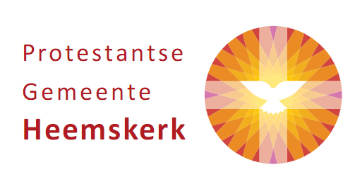 DECLARATIEFORMULIER ONKOSTENInitialen en Naam: ………………………………..Adres met huisnummer: …………………………………………Postcode ……………..…… Woonplaats: ……………………..…… Geboorteplaats: ………….  Geboorte datum: ……………………………………Bankrekening:  ……………………………………….Uitgaven die zijn gemaakt voor de Protestantse Gemeente Heemskerk en na overleg met het college van kerkrentmeesters kunnen worden gedeclareerd. Als u geen vergoeding wenst voor de kosten die u gemaakt hebt, kunt u een apart formulier gebruiken bij de opgave van uw inkomstenbelasting.
Wilt u de bonnen aanhechten en aangeven waarvoor u deze kosten heeft gemaakt: 
……………………………………………………………………………………   €  ……………….……………………………………………………………………………………   €  ……………….……………………………………………………………………………………   €  ……………….……………………………………………………………………………………   €  ……………….……………………………………………………………………………………   €  ……………….
 Totaalbedrag:    									€  ……………….
Datum ……………….	Handtekening:…………………….Uitgaven zijn gemaakt in overleg met (naam kerkrentmeester): ………………………..…..************************************************************************************************************* Voor akkoord namens de Protestantse Gemeente Heemskerk:Naam: ______________________________  Datum: ______________________________  Handtekening: ________________________  